Prefeitura do Município de Jahu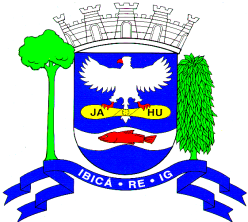 CIRURGIA GERAL   -  COLECISTECTOMIANº.Data de EntradaCartão Nacional de SaúdeTipo da CirurgiaHistórico0118/10/2018708.***.***.***.699ColecistectomiaNão localizado0230/10/2018200.***.***.***.003ColecistectomiaNão localizado0326/03/2019203.***.***.***.018ColecistectomiaNão localizado0411/04/2019704.***.***.***.528ColecistectomiaNão localizado0512/04/2019702.***.***.***.128ColecistectomiaPaciente pagou cirurgia0612/04/2019704.***.***.***.348ColecistectomiaNão tem mais interesse0715/04/2019700.***.***.***.667ColecistectomiaPaciente pagou cirurgia0816/04/2019108.***.***.***.006ColecistectomiaPaciente faleceu 0922/04/2019898.***.***.***.876ColecistectomiaNão localizado1026/04/2019203.***.***.***003ColecistectomiaNão localizado1103/05/2019700.***.***.***.890ColecistectomiaPaciente pagou cirurgia1203/05/2019700.***.***.***.207ColecistectomiaNão localizado1308/05/2019898.***.***.***.599ColecistectomiaNão localizado1408/05/2019705.***.***.***.271ColecistectomiaNão localizado1510/05/2019898.***.***.***.911ColecistectomiaPaciente encaminhado para HEB1613/05/2019700.***.***.***.093ColecistectomiaNão localizado1713/05/2019121.***.***.***.081’ColecistectomiaPaciente desistiu1814/05/2019702.***.***.***.921ColecistectomiaNão localizado1914/05/2019706.***.***.***.048ColecistectomiaNão localizado2017/05/2019122.***.***.***.008ColecistectomiaNão localizado2120/05/2019898.***.***.***.776ColecistectomiaNão localizado2220/05/2019707.***.***.***.838ColecistectomiaNão localizado2320/05/2019104.***.***.***.007ColecistectomiaPaciente faleceu2422/05/2019700.***.***.***.289ColecistectomiaPaciente pagou cirurgia2531/05/2019201.***.***.***.003ColecistectomiaNão localizado2631/05/2021200.***.***.***.002ColecistectomiaPaciente pagou cirurgia2705/06/2019705.***.***.***.550ColecistectomiaNão localizado2805/06/2019700.***.***.***.000ColecistectomiaPaciente pagou cirurgia2902/06/2021126.***.***.***.006ColecistectomiaPaciente pagou cirurgia3010/06/2021709.***.***.***.290ColecistectomiaNão localizado3110/06/2019703.***.***.***.090ColecistectomiaNão localizado3211/06/2019898.***.***.***.893ColecistectomiaNão localizado3317/06/2019705.***.***.***.050ColecistectomiaPaciente pagou cirurgia3418/06/2019706.***.***.***.110ColecistectomiaPaciente pagou cirurgia3518/06/2019898.***.***.***.452ColecistectomiaPaciente pagou cirurgia3624/06/2019702.***.***.***.945ColecistectomiaPaciente pagou cirurgia3726/06/2019898.***.***.***.014ColecistectomiaPaciente faleceu3802/07/2019898.***.***.***.864ColecistectomiaNão localizado3903/07/2019702.***.***.***.964ColecistectomiaPaciente pagou cirurgia4003/07/2019707.***.***.***.071ColecistectomiaPaciente pagou cirurgia4105/07/2019898.***.***.***.847Colecistectomia Paciente pagou cirurgia4205/07/2019898.***.***.***.463ColecistectomiaNão localizado4305/07/2019203.***.***.***.041ColecistectomiaPaciente pagou cirurgia4411/07/2019206.***.***.***.061ColecistectomiaNão localizado4515/07/2019705.***.***.***.491ColecistectomiaNão localizado4618/07/2019705.***.***.***.258ColecistectomiaNão localizado4722/07/2019203.***.***.***.051ColecistectomiaPaciente faleceu4812/08/2019705.***.***.***.475ColecistectomiaPaciente pagou cirurgia4912/08/2019104.***.***.***.051ColecistectomiaPaciente faleceu5022/08/2019203.***.***.***.007ColecistectomiaNão localizado